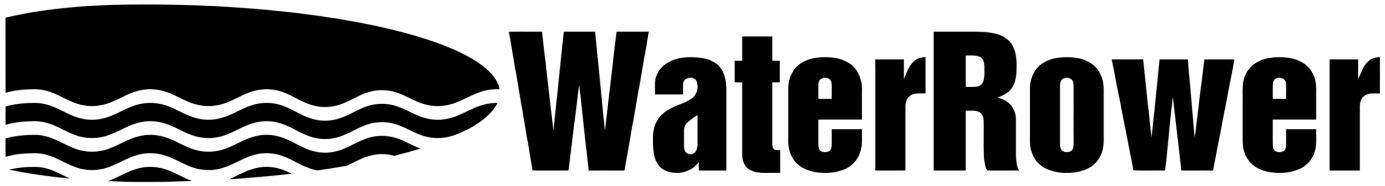 Miasto:  Data: Towary prosimy odesłać na adres:TROPS Damian Skiba-Klaczkowski (www.waterrower-polska.pl)Boya Żeleńskiego 16 / 5 (Budynek Inter-Bau)35-105 RzeszówFormularz odstąpienia od umowyFormularz został przygotowany  w wersji interaktywnej, prosimy o uzupełnienie na komputerze.Dane klienta:Imię i nazwisko: Nick z Allegro: Ulica i numer domu / mieszkania: Kod pocztowy:  Miasto: Województwo: E-mail: Telefon: Data nabycia produktu(ów): Numer aukcji / zamówienia: Numer paragonu / faktury: Odstępuję od umowy sprzedaży następujących produktów:Proszę o zwrot wartości produktów przelewem na mój rachunek bankowy.Numer rachunku: Formularz ten należy wypełnić i odesłać tylko w przypadku chęci odstąpienia od umowy...……..………………………………….......(czytelny podpis reklamującego)(tylko jeżeli formularz jest przesyłany w wersji papierowej) Towary prosimy odesłać na adres TROPS (www.ss24.pl) ul. Boya-Żeleńskiego 16, lokal 5 (Budynek Inter-Bau) 35-105 Rzeszów 